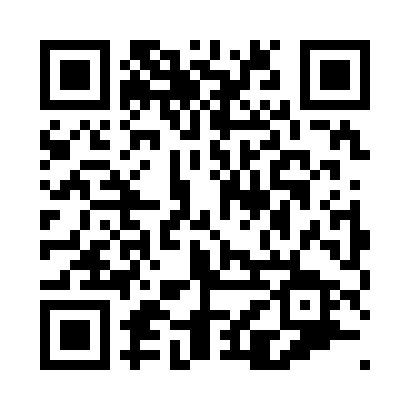 Prayer times for Crossens, Merseyside, UKMon 1 Jul 2024 - Wed 31 Jul 2024High Latitude Method: Angle Based RulePrayer Calculation Method: Islamic Society of North AmericaAsar Calculation Method: HanafiPrayer times provided by https://www.salahtimes.comDateDayFajrSunriseDhuhrAsrMaghribIsha1Mon3:014:471:166:579:4511:302Tue3:024:471:166:579:4411:303Wed3:024:481:166:579:4411:304Thu3:034:491:166:579:4311:305Fri3:034:501:176:569:4311:296Sat3:044:511:176:569:4211:297Sun3:044:521:176:569:4111:298Mon3:054:531:176:559:4011:299Tue3:064:541:176:559:4011:2810Wed3:064:551:176:559:3911:2811Thu3:074:571:176:549:3811:2712Fri3:084:581:186:549:3711:2713Sat3:084:591:186:539:3611:2714Sun3:095:001:186:539:3511:2615Mon3:105:021:186:529:3411:2616Tue3:105:031:186:529:3211:2517Wed3:115:041:186:519:3111:2418Thu3:125:061:186:509:3011:2419Fri3:125:071:186:509:2911:2320Sat3:135:091:186:499:2711:2321Sun3:145:101:186:489:2611:2222Mon3:155:121:186:479:2411:2123Tue3:165:131:186:479:2311:2024Wed3:165:151:186:469:2111:2025Thu3:175:161:186:459:2011:1926Fri3:185:181:186:449:1811:1827Sat3:195:191:186:439:1711:1728Sun3:195:211:186:429:1511:1629Mon3:205:231:186:419:1311:1630Tue3:215:241:186:409:1111:1531Wed3:225:261:186:399:1011:14